CHARTER TOWNSHIP OF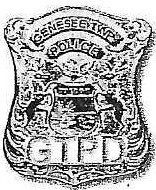 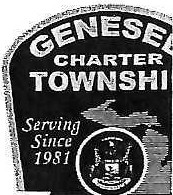 GENESEEDEPARTMENT OF POLICE	.sDate of Request: _________________________Name of Resident: ___________________________________ Phone: (____)_________________Address: _____________________________________________________________________Date: Leaving: _____________________   Date Returning: ______________________________Alarm system: Yes or No  Alarm Co. _______________________________________________Vehicle left on premises: _________________________________________________________Pets: __________________________________________________________________________________________The following person is to be contacted in case of emergency and will be looking after my property:Name: _________________________________________________ Phone: (____)_________________Address: ___________________________________________________________________________________________________Authorization and Wavier:The Undersigned does herby grant the Township and its Police Department to visually check upon the property listed above. The undersigned does hereby agree to hold harmless the Township, it employees and agents for any and all claims for personal injury, loss or damage to property that may be suffered the undersigned through any action or lack thereof by a representative of the Township. Undersigned understands there are no guarantees vacation checks will be done on a daily basis. Vacation checks are done during standard operating hours Monday through Friday.	'Signature:	____________	Date:_________________	_	Date:  ____________  Time:  __________  Initials:  ______	Date:  ____________    Time:  __________    Initials:  ______	Date:  ____________     Time:  __________   Initials:  ______	Date:  ____________     Time:  __________   Initials:  ______7244 N Genesee Road, PO Box 215, Genesee, MI 48437810.640.2000 Ext 1810.640.3535 Faxwww.geneseetwp.com